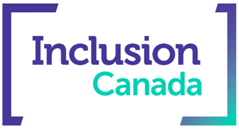 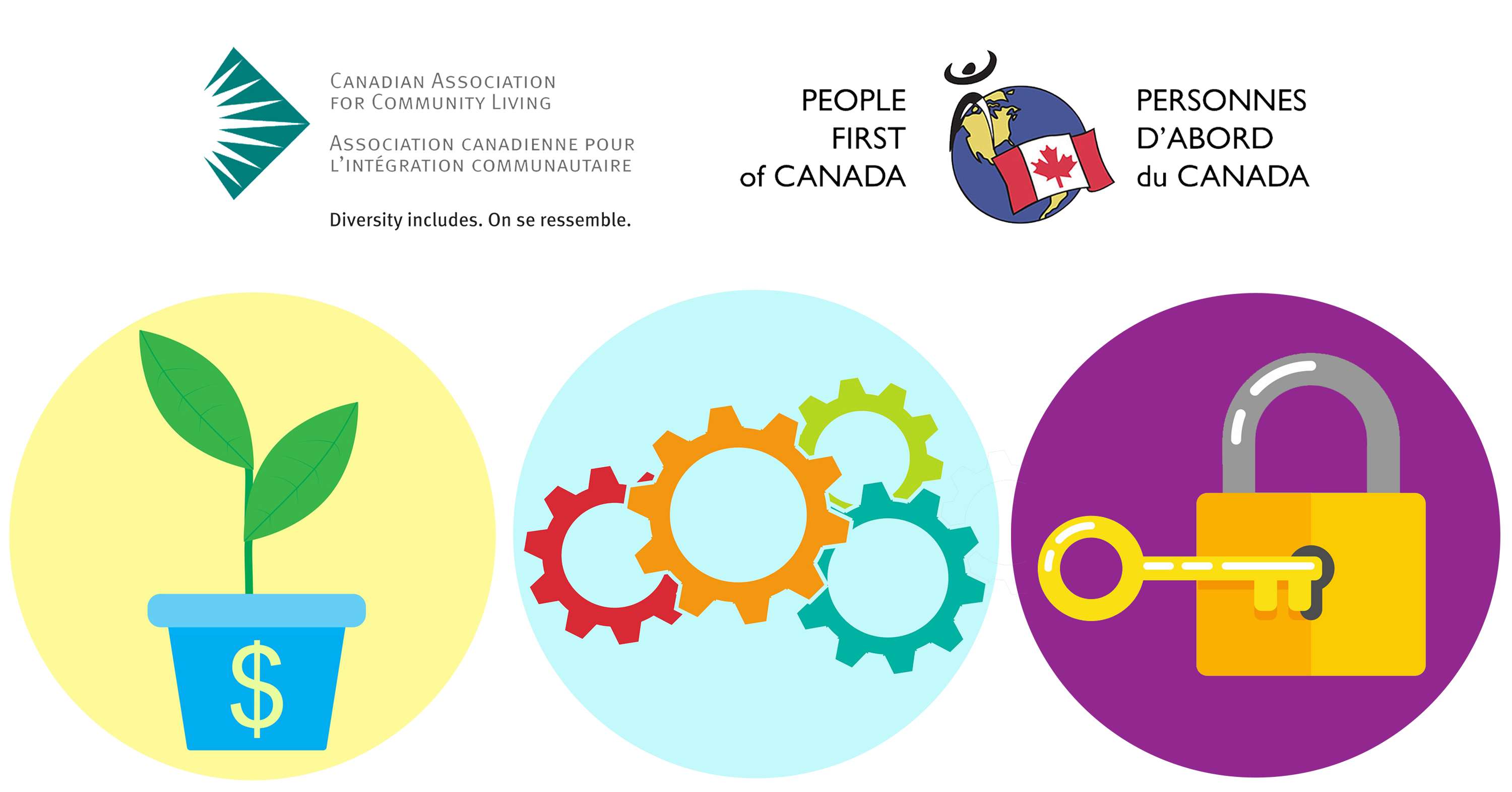 14th Annual 
Federal Policy Forum on Inclusion 
Accessibility SummaryHousekeeping & AccessibilityThis event will be presented in English and French. 
We are pleased to provide: French and English simultaneous interpretation ASL and LSQEnglish and French CART captioning 
The event agenda is available here
English or French CART captioningUse this link to turn on English captions. 

Use this link to turn on French captions. 
The CART captions will appear in a new window. Using the toolbar along the top of the window you can adjust:the caption size font styletext colourbackground colourFrench and English simultaneous interpretationTo turn on simultaneous interpretation:Using the toolbar at the bottom of your screen, click the Interpretation button. Choose your preferred language. To remove the original audio, click the Interpretation button again and select, Mute original audio.ASL and LSQ interpretationASL and LSQ interpreter videos will be labelled as ASL 1, LSQ 1. To see the panelist who is speaking and the interpreter at the same time, use 
side-by-side gallery view.​To set side-by-side view: click on View in the upper right-hand corner of your screenClick Side-by-side: GalleryScreen LayoutTo adjust the screen layout:Drag the slider left to make the speaker and interpreter videos bigger. Drag the slider right to make the PowerPoint presentation bigger.Question & AnswerYou can send questions for panelists using the Q&A function. Open this feature by clicking Q&A at the bottom of your screen. ​The Q&A box can be moved by clicking and dragging it. Close the Q&A by clicking the red dot in the upper left-hand corner.  Questions can also be submitted by email to forum@inclusioncanada.ca Technical ProblemsIf you have questions about technical problems, please email forum@inclusioncanada.ca To avoid common problems:Watch the webinar from a location with a strong internet connectionCheck that your computer’s volume is turned onAccessibility SummaryFor any questions about accessibility accommodations, please email forum@inclusioncanada.ca  Please note that these accessibility features offer the best experience when used on a computer rather than a mobile device.